PERT1/Entreprise :2/Participants :3/Frais de participation : - Gratuit                    A retourner à la Chambre de Commerce et d’Industrie du Centre  par email :chouk.sabri@ccicentre.org.tn /par  Fax :73.224.227 (avant le 14 Décembre  2021)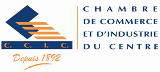 FICHE DE PARTICIPATIONTable Ronde« LA COTUNACE : Luttez efficacement contre le risque d’impayés et développez vos ventes en toute sécurité »                                                      Mercredi  15 Décembre 2021 à 09h00Au Bureau Régional de la CCIC-MahdiaRaison sociale : ……………………………………………………………………………………………………………………..Adresse : …………………………………………………………………………………………………….……….……………….Tél : ………………………………….  Fax : ……………………………….. E-mail : ………………………………………….Activité : …………………………………………………………………………………………………………………..…………..Nom du Responsable : ………………………………………………………………………………………………..……….Nom et PrénomFonctionGSME-mail1-…………………………………….………….…………………………….……………….………………2-……………………………………………………………………………….……………….………………